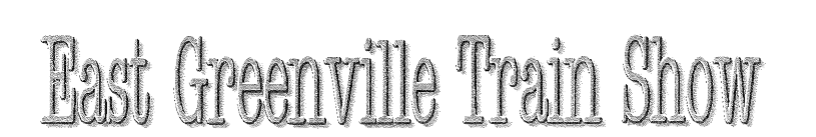 Fall Show Saturday November 19, 20229:00 AM to 3:00 PMEast Greenville Fire Company4th & Washington StEast Greenville, Pa. 18041Hosted By North Penn S GaugersLayout # 1 North Penn S Gaugers LayoutLayout # 2 Trains in Motion 6 X 9 for Kids 11 yrs. and Under*Layout #3 TCA 6X12 Layout for Kids 11 and Under*Layout #4 Chuck the Train Man 2X4 HOBuy and Sell All Gauge G - ZTest Track AvailableTrains, Toys, Collectables, Railroadiana and Train PartsRefreshments * Free ParkingQuestions or Table Information Call Rich: 610-570-2021Admission: $3.00 per person* $5.00 per FamilyUnder 12 is Free with Adult		www.npsgauge.org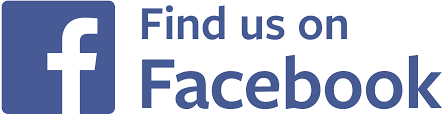 